Mrs. Stirn’s Classroom Expectations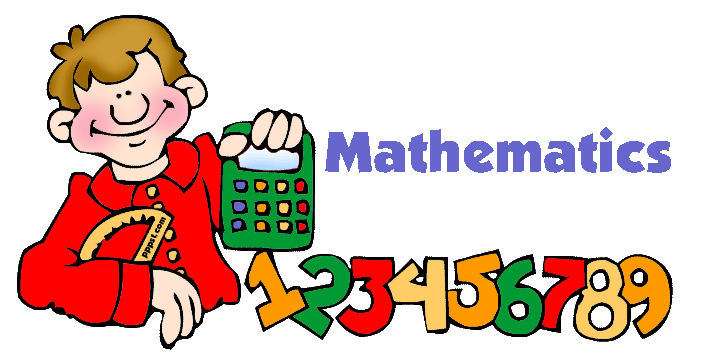                                Room 210                         2013-2014Welcome to math class! I am looking forward to a great year together, and I hope you are, too. Here are the expectations that I have for you while you are in math class. Be ready to begin on time. When you enter the room, find your seat, unpack the items you will need for this class, including homework, and start working on the warm-up problem(s). You should be in the room, not rushing through the doorway, when the bell rings. Math comes first. This is math class, and you can expect to do math while you are in here. Keep notes and books from other classes put away until after you finish your math for the day. Stay awake and attentive; this is not nap time.Respect others and their property. Listen respectfully, raise your hand if you have a question or an answer,  use appropriate language (speak kindly; no swearing), don’t take or damage something that belongs to someone else (including the school). Stay seated and quiet until the bell rings at the end of class. Don’t line up by the door or hover around another desk. There is plenty of time for you to get to your next class. Take care of bathroom and drinking fountain needs before class begins. Hall pass use is limited; however, you may bring a clear plastic bottle of water to class.  A FEW OTHER ITEMS TO NOTE:SCHOOL RULES as stated in the Student Handbook apply in this classroom. CELL PHONES: The Student Handbook (see above) states that cell phones must be turned off when you enter the building. If your phone rings, beeps, buzzes, or otherwise disrupts this class, I will take it from you and turn it in to Ms. Ulrich, who will return it to you after a conference with you.HALL PASS: You may request to use the hall pass up to three times each nine weeks. If you use the hall pass fewer than three times, I will add extra credit to your grade for that grading period, one point for each time (up to three) not used. FOOD and DRINK: You may not eat food or candy in the classroom. No beverages, except water in a clear plastic bottle, are allowed. I discourage gum chewing, but if you must chew, please do not blow bubbles, pop the gum, or leave wrappers or chewed gum on the floor.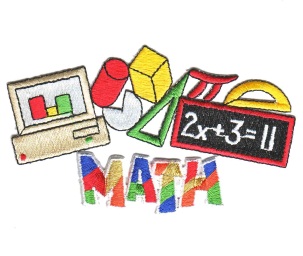 INAPPROPRIATE BEHAVIOR: If you choose to break school or classroom rules, you can expect 	   (1) a warning      (2) a detention    (3) further detentions, conference, office referral, etc.
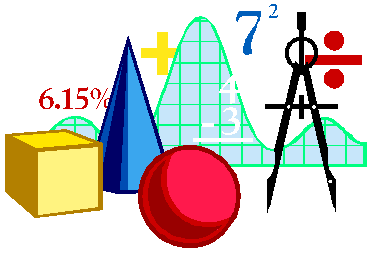 What you need for class: Notebook / folder to be used specifically for this classPencil, eraser, Calculator: Scientific  or GraphingGood work habits and organizationWillingness to learnDaily expectations:Bring necessary book, notebook, homework, calculator, etc. Have homework completed when it is due and be ready to go over it when class starts. Please put date and page number on each assignment for easy reference.Work hard and ask questions when neededPROGRESS BOOK: I will update Progress Book regularly, and as soon as possible. In general this will be one to two days after a quiz or test. I will enter one homework grade for each week, rather than for each assignment. ABSENCES:It is your responsibility to get your assignments after an absence and complete them within a reasonable length of time, which is generally one more day than the number of days you were absent.If you miss school the day of a test, you will take it the day you return, if you have only been absent for one day. You can expect a make-up test to be different and more difficult than the original test. If you are absent for more than one consecutive day around a test, you will take it within the number of days allowed by school policy.BOOKS: You will be issued a text book at the beginning of the school year. Please bring it to class each day. Make sure to have a good book cover on your book at all times. At the end of the year you may be assessed a fine for excessive wear or abuse, as well as pen or pencil marks. CALCULATOR: You will need a scientific calculator to use in class, on homework, and on tests. The TI-30 is a good calculator and is available for $10 to $15.  You are not allowed to use a programmable or graphing calculator on tests or quizzes unless you delete all programs.ORGANIZATION: It is in your best interest to keep a notebook that is dedicated to this class. I suggest a spiral notebook, a three-ring binder, or a two-pocket folder. You will take notes daily and receive handouts and worksheets. Keep your papers organized so you can easily find what you need to prepare for a quiz or test. Do not use your book as a filing cabinet!! 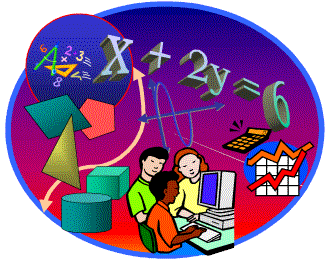 